Сумська міська радаВиконавчий комітетРІШЕННЯРозглянувши подання Управління «Служба у справах дітей» Сумської міської ради, відповідно до статей 56, 74, 76 Цивільного кодексу України, статей 5, 6, 8, 11 Закону України «Про забезпечення організаційно-правових умов соціального захисту дітей-сиріт та дітей, позбавлених батьківського піклування», пунктів 22, 24, 27, 30, 50, 57 Порядку провадження органами опіки та піклування діяльності, пов’язаної із захистом прав дитини, затвердженого постановою Кабінету Міністрів України від 24.09.2008 № 866 «Питання діяльності органів опіки та піклування, пов’язаної із захистом прав дитини», керуючись підпунктом 8 пункту «б» статті 32, підпунктом 4 пункту «б» частини першої статті 34, частиною першою статті 52 Закону України «Про місцеве самоврядування в Україні», виконавчий комітет Сумської міської радиВИРІШИВ:1. Надати статус дитини, позбавленої батьківського піклування, ОСОБА_1, ДАТА_1 року народження, на підставі Висновку лікарсько-консультативної комісії закладу охорони здоров’я про наявність у матері дитини тривалої хвороби, яка перешкоджає виконанню батьківських обов’язків № 2/342, виданого 19.05.2023 року КНП СОР Обласна клінічна спеціалізована лікарня та Витягу з Державного реєстру актів цивільного стану громадян про державну реєстрацію  народження із зазначенням відомостей про батька відповідно до частини першої статті 135 Сімейного кодексу України.2. Визнати ОСОБА_2, ДАТА_2 року народження, такою, що втратили статус дитини, позбавленої батьківського піклування, на підставі рішення Зарічного районного суду м. Суми від 04.05.2023 року (справа 
№ ІНФОРМАЦІЯ_1) про усиновлення.3. Припинити опіку над ОСОБА_2, ДАТА_2 року народження, у зв’язку з передачею дитини усиновлювачам, відповідно до рішення Зарічного районного суду м. Суми від 04.05.2023 року (справа № ІНФОРМАЦІЯ_1). 4. Влаштувати ОСОБА_1, ДАТА_1 року народження, на повне державне забезпечення у КНП СОР «Сумський обласний спеціалізований будинок дитини». 5. Встановити опіку над майном дитини та призначити:5.1. ОСОБА_3, ДАТА_3 року народження, опікуном над 1/9 та 4/18 частками квартири ІНФОРМАЦІЯ_2 у місті Суми, яка належить неповнолітньому ОСОБА_4, ДАТА_4 року народження, на підставі свідоцтв про право на спадщину за законом від 26.12.2022 року.5.2. ОСОБА_5, ДАТА_5 року народження, опікуном над квартирою під номером ІНФОРМАЦІЯ_3 у місті Суми, яка належить малолітній ОСОБА_6, ДАТА_6 року народження, на підставі свідоцтва про право на спадщину за законом від 18.01.2023 року.5.3. ОСОБА_5, ДАТА_5 року народження, опікуном над земельною ділянкою площею 0,043 га, що знаходиться за адресою: ІНФОРМАЦІЯ_4, яка належить малолітній ОСОБА_6, ДАТА_6 року народження, на підставі свідоцтва про право на спадщину за законом від 18.01.2023 року.5.4. ОСОБА_7, ДАТА_7 року народження, опікуном над 5/24 частками квартири ІНФОРМАЦІЯ_5 у місті Суми, 1/3 часткою квартири ІНФОРМАЦІЯ_6 у місті Суми, 1/3 часткою квартири ІНФОРМАЦІЯ_7 у місті Суми, 5/24 частками нежитлового приміщення ІНФОРМАЦІЯ_8, які належать неповнолітньому ОСОБА_8, ДАТА_8 року народження, на підставі свідоцтв про право на спадщину за законом від 21.04.2023 року.6.  Визнати такими, що втратили чинність:6.1. пункт 1 рішення виконавчого комітету Сумської міської ради від 22.02.2023 № 96 «Про надання статусу дитини, позбавленої батьківського піклування, влаштування дитини на повне державне забезпечення, припинення опіки над дитиною, визнання підпункту рішення виконавчого комітету Сумської міської ради таким, що втратив чинність».6.2. підпункт 3.2. пункту 3 рішення виконавчого комітету Сумської міської ради від 02.05.2023 № 190 «Про надання статусу дитини, позбавленої батьківського піклування, визнання дітей такими, що втратили статус дитини-сироти, дитини, позбавленої батьківського піклування, встановлення та припинення опіки над дітьми, влаштування дітей на повне державне забезпечення, визнання деяких підпунктів та пунктів рішень виконавчого комітету Сумської міської ради такими, що втратили чинність».Міський голова                                                                                  О.М. Лисенко Подопригора 701-915Надіслати: Подопригорі В.В.- 3 екз.   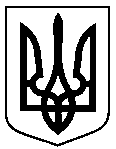 від 15.06.2023 № 223 Про надання статусу дитини, позбавленої батьківського піклування, визнання дитини такою, що втратила статус дитини, позбавленої батьківського піклування,  припинення опіки, влаштування дитини на повне державне забезпечення, встановлення опіки над майном дітей, визнання деяких пунктів та підпунктів рішень виконавчого комітету Сумської міської ради такими, що втратили чинність